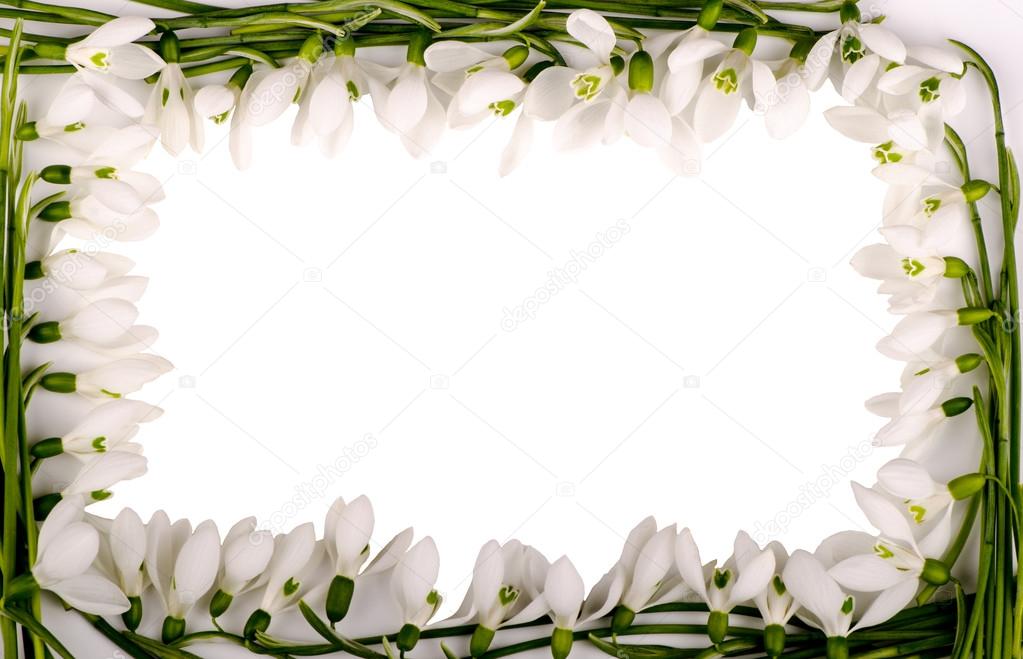 ГУО «БРЕСТСКИЙ ОБЛАСТНОЙ ЦЕНТР                                        ТУРИЗМА И КРАЕВЕДЕНИЯ ДЕТЕЙ И МОЛОДЕЖИ»                                                             (эколого-биологический профиль)                                                                            Приглашаем на ИНТЕРАКТИВНУЮ ЭКСКУРСИЮ«В ГОСТЯХ У ВЕСНЫ»Вас ждут:звуковая комната «Голоса весны»;экопрактикум «Зеленый витамин»;знакомство с тайнами весеннего пробуждения природы;дегустация чудодейственного весеннего напитка;мастер-класс по изготовлению птицы-вестника весны.     ЭКСКУРСИИ ПРОВОДЯТСЯ ТОЛЬКО ПО ПРЕДВАРИТЕЛЬНОЙ ЗАПИСИ                                     НАШ АДРЕС: г. Брест, ул. Тихая, 4, тел. (80162) 46-64-40, сайт bresttur.by, е-mail eco@brest.by